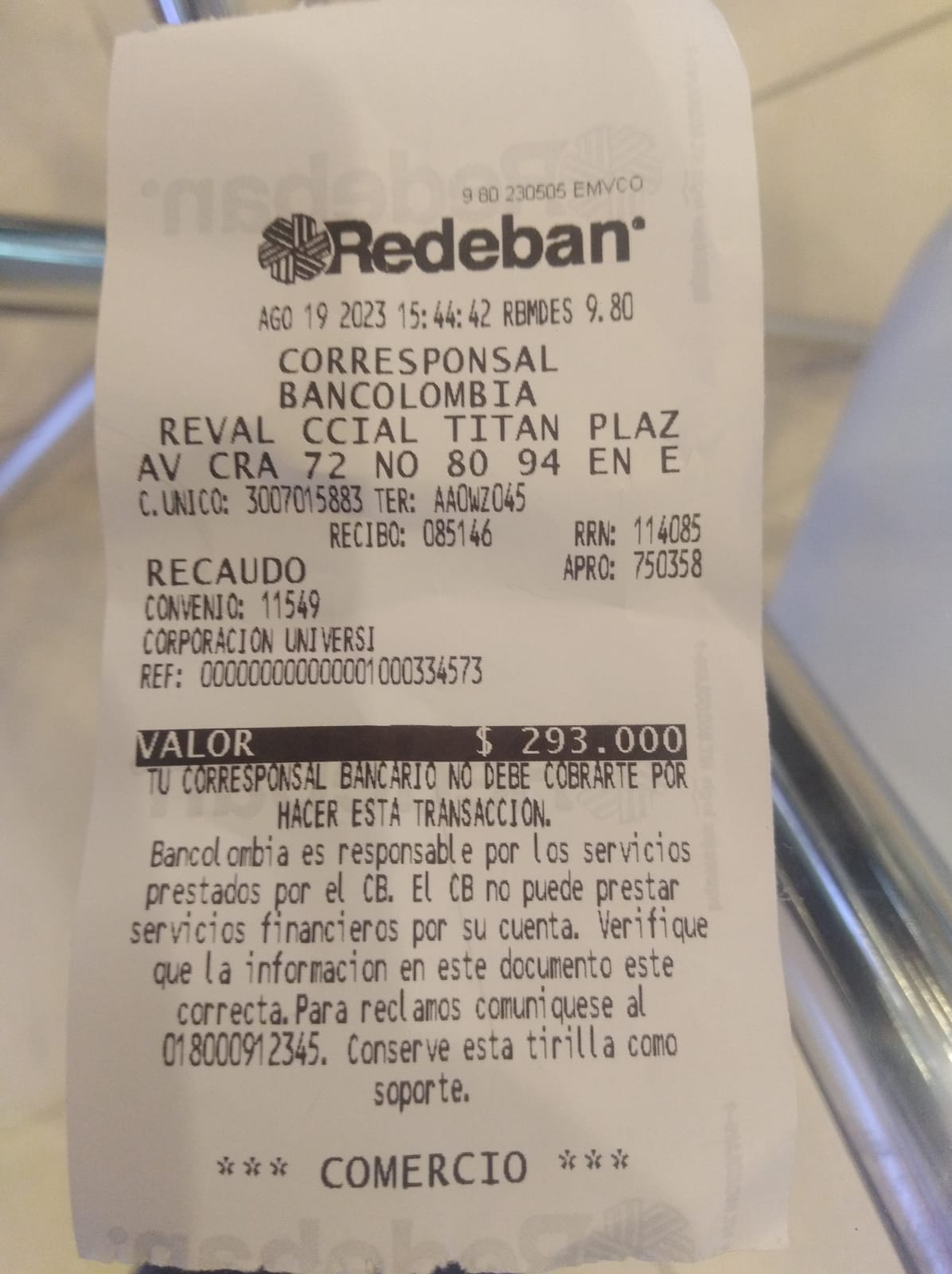 RECIBO CUOTA POR MEDIO CONVENIO BANCOLOMBIA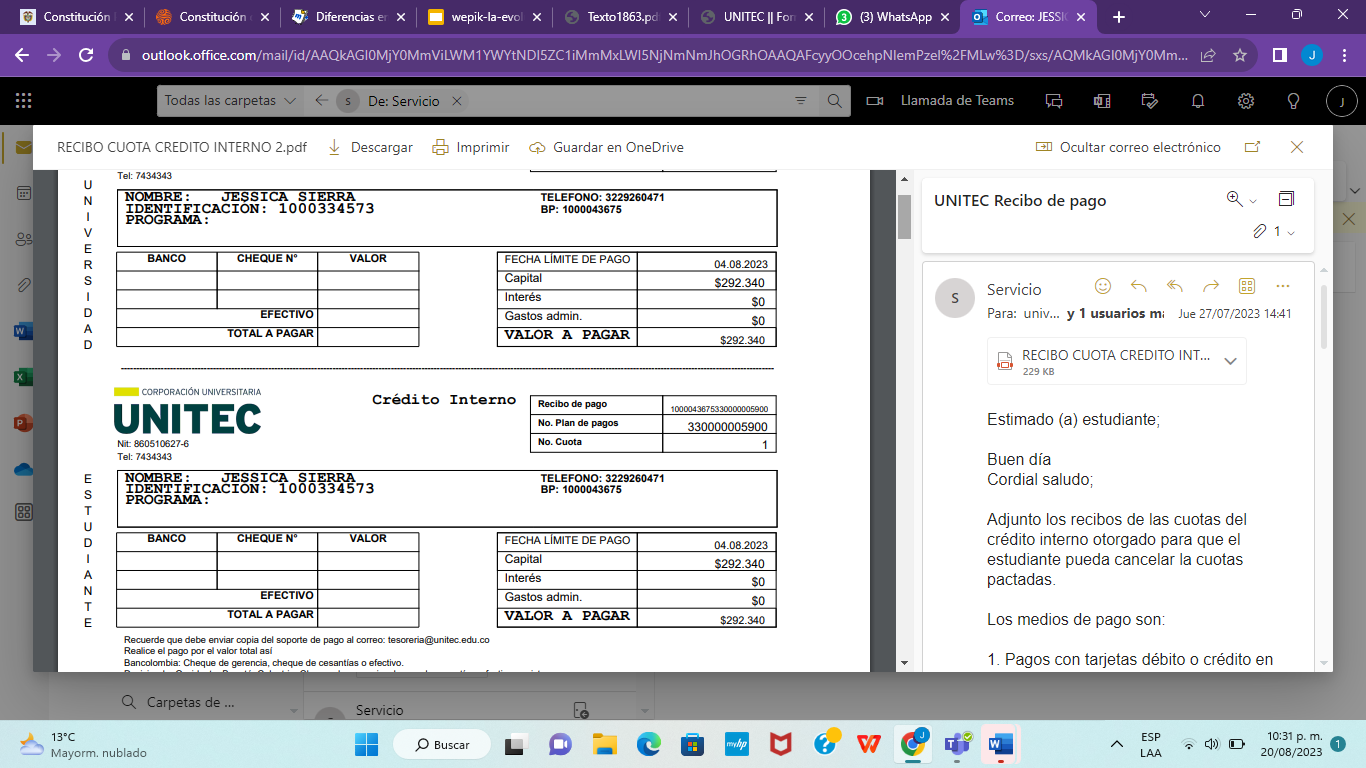 